ГОСТ 8381-73МЕЖГОСУДАРСТВЕННЫЙ СТАНДАРТГАИКИ КРУГЛЫЕ С РАДИАЛЬНО
РАСПОЛОЖЕННЫМИ ОТВЕРСТИЯМИ
КЛАССА ТОЧНОСТИ АКОНСТРУКЦИЯ И РАЗМЕРЫИздание официальное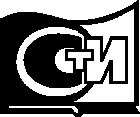 МЕЖГОСУДАРСТВЕННЫЙ СТАНДАРТУтвержден Постановлением Государственного комитета стандартов Совета Министров СССР от 19 декабря
1973 г. № 2716. Дата введения установлена01.01.75Ограничение срока действия снято по протоколу № 5—94 Межгосударственного совета по стандартизации,
метрологии и сертификации (ИУС 11-12—94)Настоящий стандарт распространяется на круглые гайки с радиально расположенными отвер-
стиями с диаметром резьбы от 2 до 20 мм.Конструкция и размеры гаек должны соответствовать указанным на чертеже и в таблице.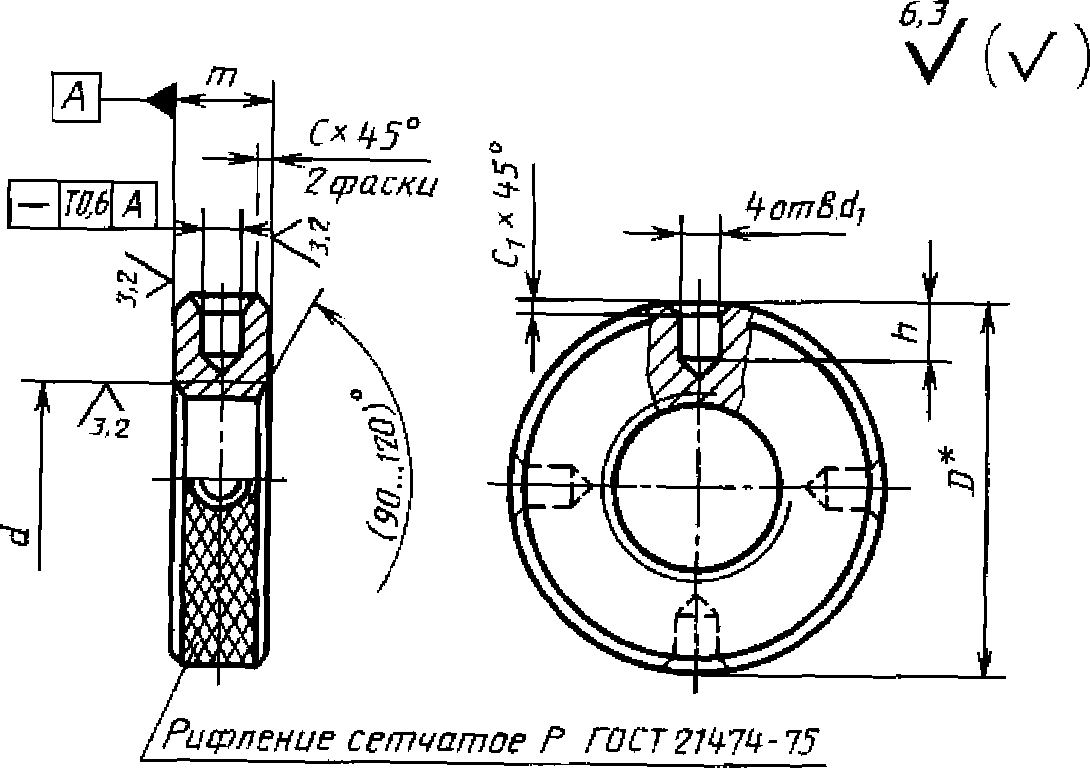 * Размер D до накатки.Издание официальное	Перепечатка воспрещена★Издание с Изменениями № 1, 2, утвержденными в марте 1980 г., декабре 1986 г. (ИУС 4—80, 3—87).ммП ример условного обозначения гайки диаметром резьбы d = 12 мм, с
крупным шагом резьбы с полем допуска 7Н, класса прочности 5, без покрытия:Гайка Ml2.5 ГОСТ 8381- 73То же, с мелким шагом резьбы с полем допуска 6Н, класса прочности 12, из стали 40Х с
покрытием 02 толщиной 9 мкм:Гайка М121,25.6Н.12.40Х.029 ГОСТ 8381-73
(Измененная редакция, Изм. № 1, 2).Резьба - по ГОСТ 24705-2004.По заказу потребителя допускается изготовление гаек без рифления.Поверхности отверстий «под ключ» стальных гаек должны иметь твердость 37,5 ... 43,5 HRC3.Стальные гайки должны быть подвергнуты объемной термической обработке до твердости
28 ... 33,5 HRC3.3—6. (Измененная редакция, Изм. № 2).По заказу потребителя допускается стальные гайки изготовлять без термообработки.Допуск перпендикулярности опорной поверхности гайки относительно оси резьбы — по
10-й степени точности ГОСТ 24643—81.Допуск параллельности опорных поверхностей гайки — по 10-й степени точности
ГОСТ 24643-81.8, 9. (Измененная редакция, Изм. № 2).По заказу потребителя гайки должны быть размагничены.Остальные технические требования — по ГОСТ 1759.0—87.Теоретическая масса гаек указана в приложении.Неуказанные допуски размеров, формы и расположения поверхностей — по ГОСТ 1759.1—82.
(Введен дополнительно, Изм. № 2).10-2107ПРИЛОЖЕНИЕСправочноеМасса стальных гаек с крупным шагом резьбыПримечание. Для определения массы гаек из других материалов величины масс, указанные в
таблице, следует умножить на коэффициенты: 0,356 — для алюминиевого сплава; 1,080 — для латуни.Номи-нальныйдиаметр
резьбы dШаг резьбыШаг резьбыDтd\Н13h+IT14с, не
болееCj, не
болееШаг
рифле-
ний, РНоми-нальныйдиаметр
резьбы dкрупныймелкийDтd\Н13h+IT14с, не
болееCj, не
болееШаг
рифле-
ний, Р20,4—5,52,01,01,20,30,10,62,50,45—7,02,21,21,50,30,10,630,5—8,02,51,51,70,30,10,640,7—103,41,52,00,30,10,650,8—124,22,02,30,50,20,861,0—165,03,03,50,50,20,881,251,0205,03,04,50,80,41,0101,51,25256,03,54,50,80,41,0121,751,25286,03,55,00,80,41,0162,01,5327,04,06,01,20,61,0202,51,5368,04,06,01,20,61,0Номинальный диаметр
резьбы d, ммТеоретическая масса
1000 шт. гаек, кг =Номинальный диаметр
резьбы d, ммТеоретическая масса
1000 шт. гаек, кг =20,30489,6702,50,5321018,6430,7501223,0141,6901632,3352,9602044,7266,160—